INDICAÇÃO Nº 904/2017Assunto: Solicita a notificação para limpeza de terreno na Rua Antônio Galvão de Sá, ao lado do nº 196 (Centro de Capacitação Solidária) – San Francisco.Senhor Presidente,INDICO ao Sr. Prefeito Municipal, nos termos do Regimento Interno desta Casa de Leis, que se digne V. Ex.ª determinar à Secretaria de Planejamento, que execute a notificação para limpeza de terreno no endereço supra citado.Justifica-se essa solicitação, tendo em vista o bem estar e segurança dos vizinhos deste lote, pois o mato alto gera a proliferação de aranhas, escorpiões, ratos e outros vetores que invadem as residências frequentemente, causando transtornos aos munícipes, sendo ainda utilizado por muitos como local para descarte de lixo e entulho, conforme fotos anexas.Tendo o exposto, espera-se que seja executado com urgência.SALA DAS SESSÕES, 24 de abril de 2017.LEILA BEDANIVereadora - PV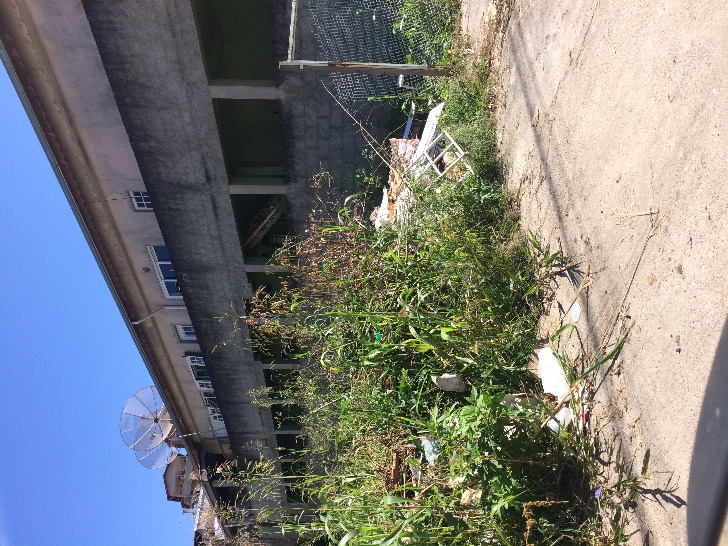 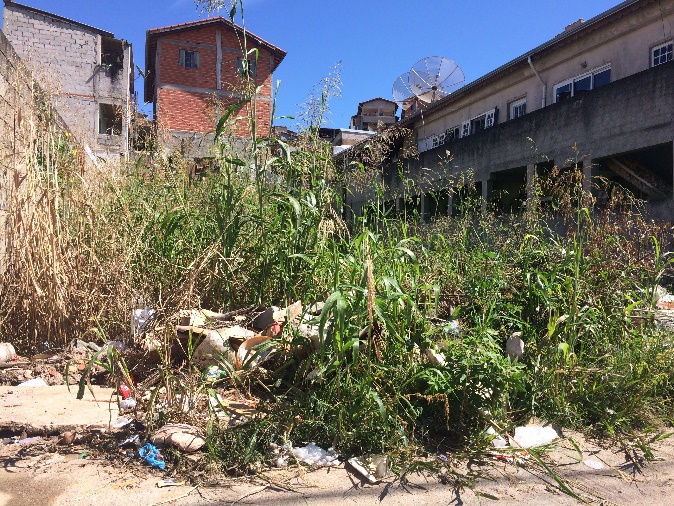 